Инструменты и материалы:- 3 листа формата А-4,80 g/m2 с изображением;- 1лист формата А-4,160 g/m2 - лист цветной бумаги- ножницы - клей карандаш- штампельная  подушечкаЭтапы работы:Разрезать листы  с заготовками пополам, получится 6 картинок.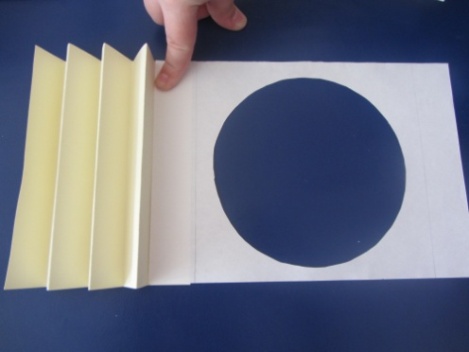 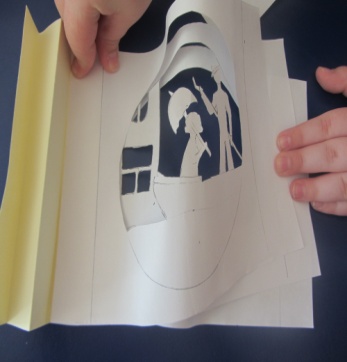 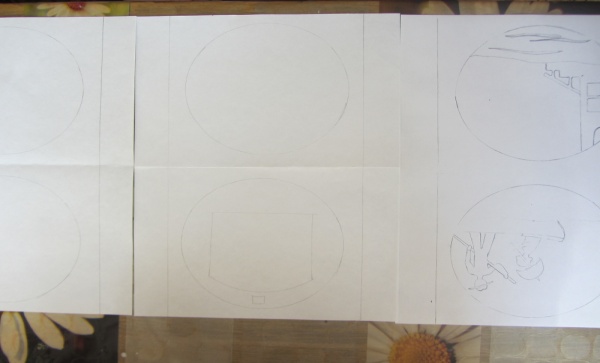 2 Вырезать готовые изображения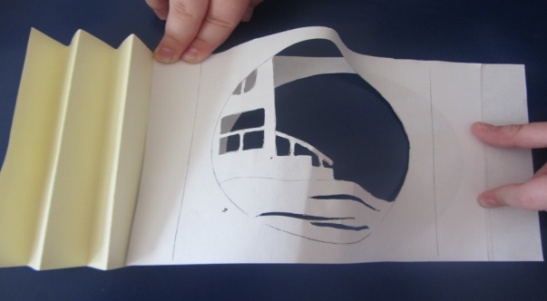 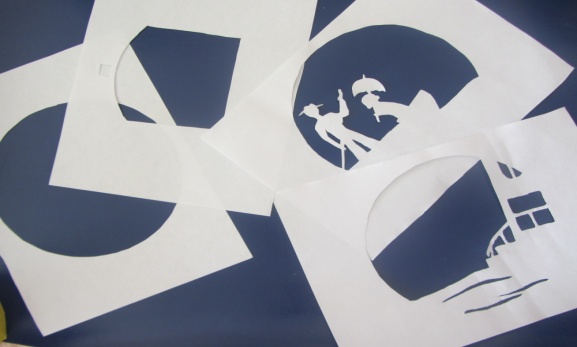 3.Разрезать лист плотной бумаги пополам, складывать гармошкой.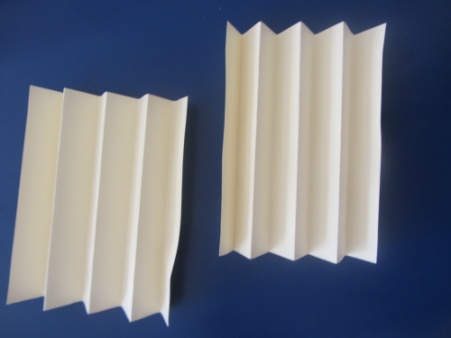 4. Приклеить листы с изображением к гармошке. Одну сторону, потом другую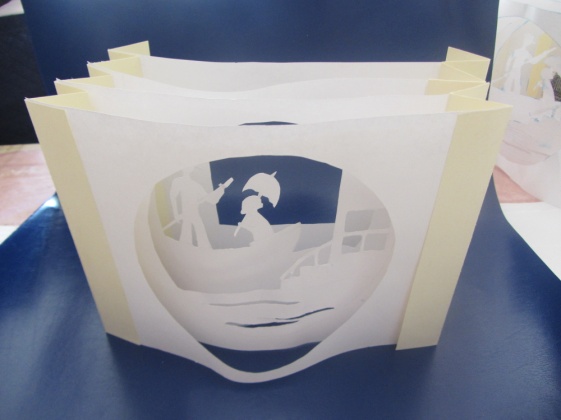 5. Из цветного листа бумаги вырезаем заднюю (фоновую) часть открытки - тоннеля, половина листа А-4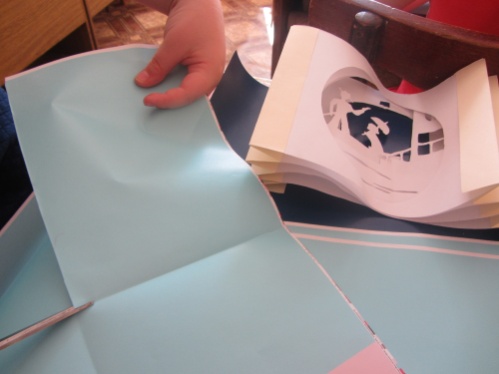                                                                                               6. Тонируем края открытки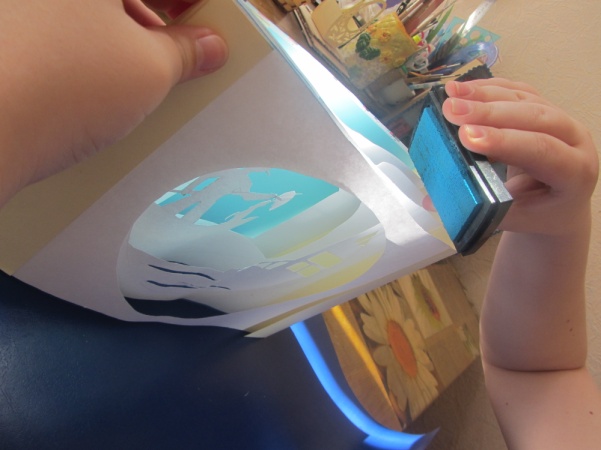 7. Декорируем открытку 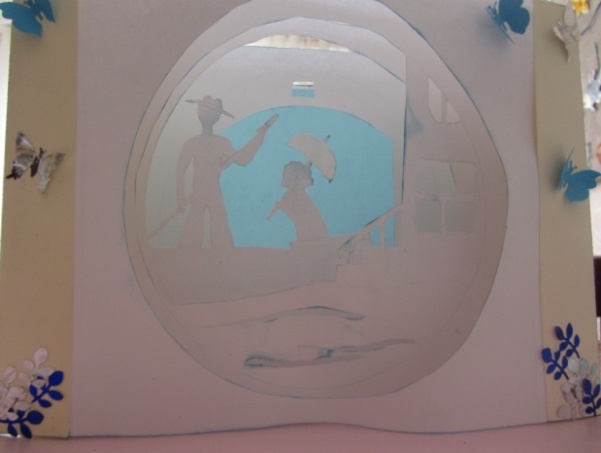 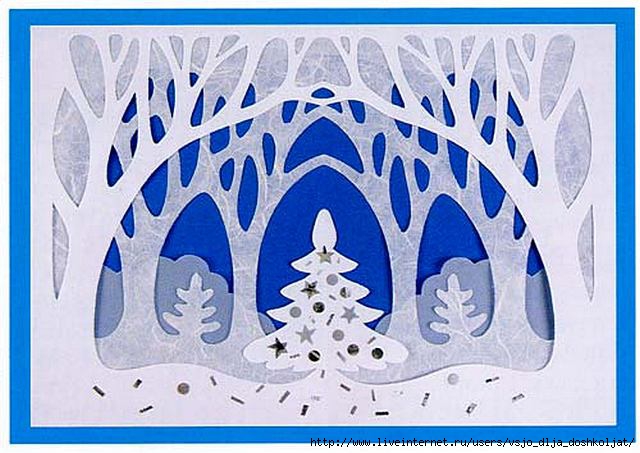 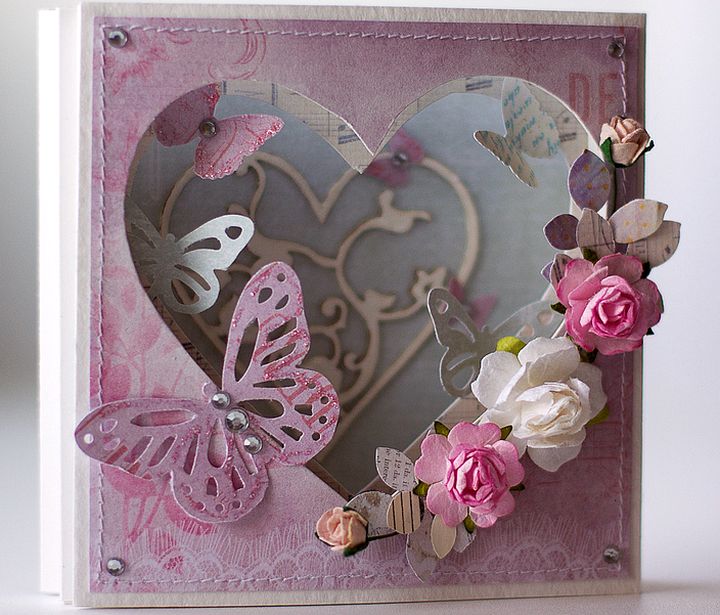 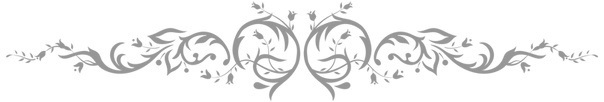 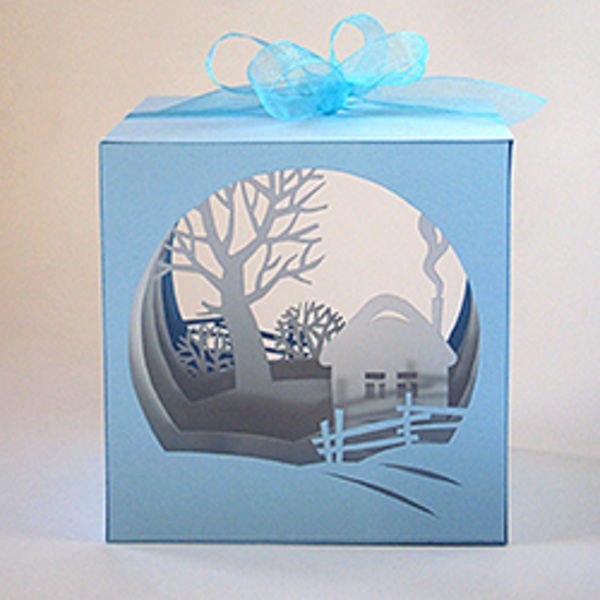 Педагог долнительного образования МБУ ДО«Центр детского творчества»ЛаеваНадежда Игоревна2016г.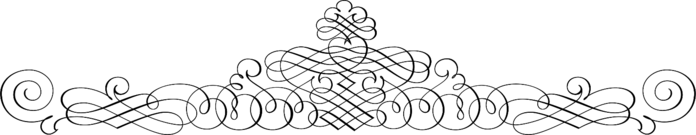 